To better serve you, we have implemented a statewide appointment management system. Please use the link below to join an online waiting list for the COVID-19 Vaccine. If you have any questions please contact our East Region COVID-19 Vaccine Information Line at 865-549-5343.https://www.tn.gov/content/tn/health/cedep/ncov/covid-19-vaccine-information/getting-a-covid-19-vaccine-information.html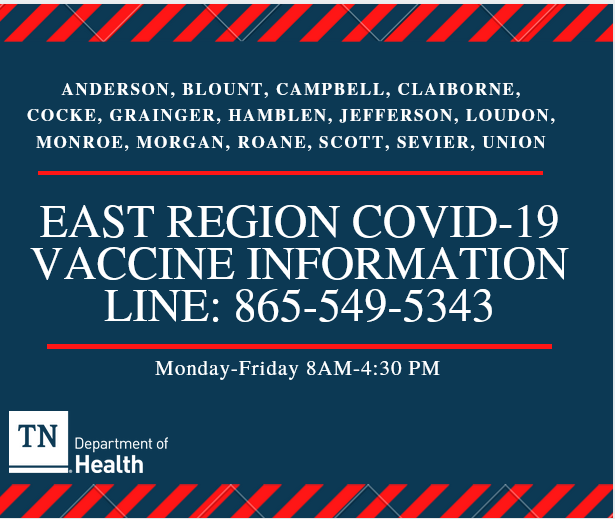 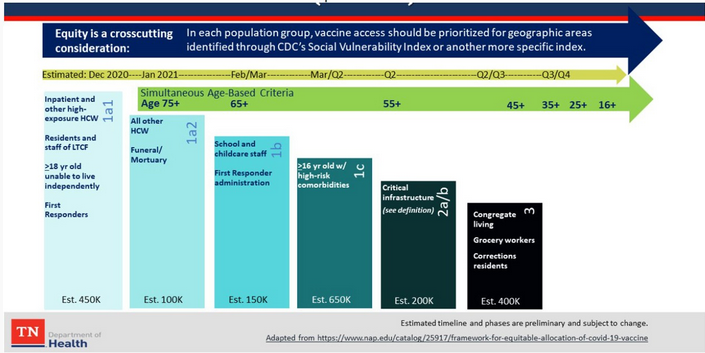 